DD 1.1    DIT, échanges, PIB et grandes agglomérations en 1913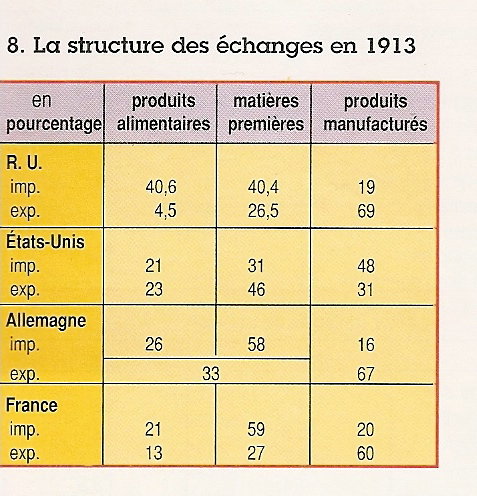 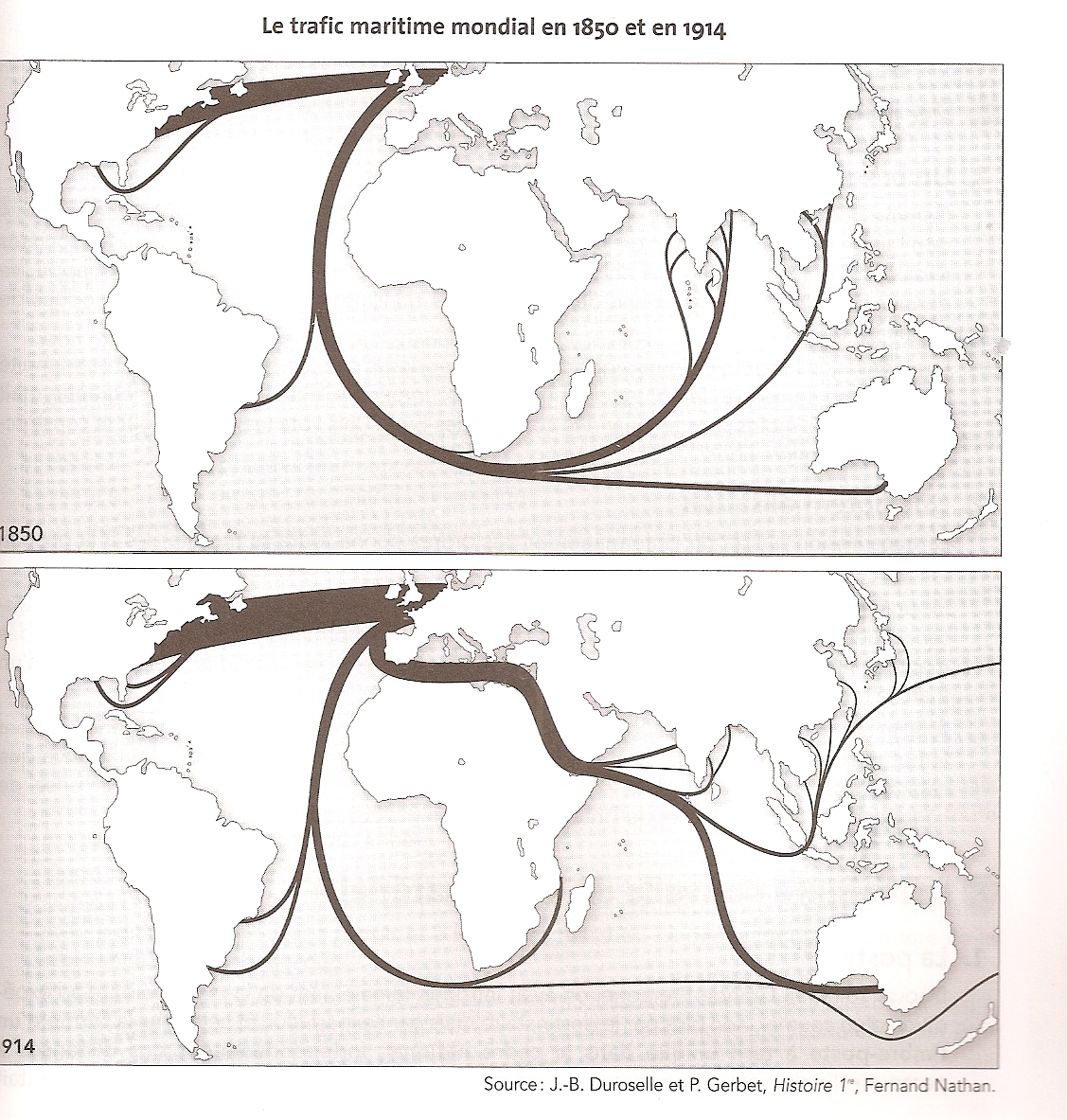 Les 7 premières puissances mondiales selon le PIB, l’ouverture économique et les plus grandes métropoles mondialesSource : Angus Maddison, L’économie mondiale. Une perspective millénaire. OCDE, 2001.PaysPIB en 1870 en Mds de dollarsPIB en 1870 en Mds de dollarsPIB en 1913 en Mds de dollarsPIB en 1913 en Mds de dollarsCroissance du PIB/hab 1890-1913Exportations en 1913 en Mds de dollarsTaux d’ouverture en 1913  en %Etats-Unis9898518518+1.9193,6Chine 187187300300+ 0.641,3R-Uni9696214214+1.03918,3Inde118118167167+ 195,6Allemagne4444145145+1.73826France7171143143+1.1117,8Japon25256969+1.122,3 Les 16 principales métropoles mondiales en 1900  en millions d’habitants Les 16 principales métropoles mondiales en 1900  en millions d’habitants Les 16 principales métropoles mondiales en 1900  en millions d’habitants Les 16 principales métropoles mondiales en 1900  en millions d’habitants Les 16 principales métropoles mondiales en 1900  en millions d’habitants Les 16 principales métropoles mondiales en 1900  en millions d’habitants Les 16 principales métropoles mondiales en 1900  en millions d’habitantsLondresLondresLondres6,46,4Philadelphie1,4New-YorkNew-YorkNew-York4,24,2Manchester1,2ParisParisParis3,33,3Birmingham1,2BerlinBerlinBerlin2,42,4Moscou1ChicagoChicagoChicago1,71,7Pékin1,1VienneVienneVienne1,61,6Calcutta1TokyoTokyoTokyo1,41,4Glasgow1St-PetersbourgSt-PetersbourgSt-Petersbourg1,41,4Liverpool1